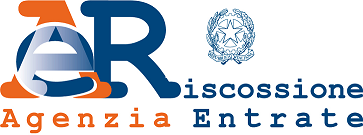 Il/La sottoscritto/a.………………………….……………………………. nato/a il.……………………………...................... a…………………………………………..… (Prov……) codice fiscale…………………………………..………...................in proprio (persone fisiche);in qualità di………………………………………………………………………………………………………..……………                          (specificare se titolare/rappresentante legale/tutore/curatore/altro)del/della………………………………………………………………………codice fiscale……………………………..ai fini dell’esame e della trattazione di questa richiesta dichiara di essere domiciliato al seguente indirizzo: Comune…………….…………...………………...……………………………………………………...........….(Prov….....…) indirizzo…………..……………………………………………………………..…….................……CAP……….…………..….telefono………………...………………presso (indicare eventuale domiciliatario)……………………………………...……………….…………………...………………………………………….....………PEC ………………………………………dichiara, sotto la propria responsabilità, ai sensi degli artt. 46 e 47 del DPR n. 445/2000, e consapevole delle sanzioni penali previste dall’art. 76 dello stesso decreto (in caso di dichiarazioni mendaci e di formazione o uso di atti falsi), di essere (specificare se titolare/rappresentante legale/tutore/curatore/altro) ………………………………………………………….... della ditta/società/persona sopra indicataCHIEDE il rilascio dei seguenti documenti:situazione debitoria complessivaestratto di ruolo dei seguenti atti…………………………………………………………………………………………….copia relata di notifica dei seguenti atti…………………………………………………………………………………...dichiarazione sostitutiva di pagamento dei seguenti atti………………………………………………….…….........copia bollettini RAV della rateizzazione protocollo n………………………………………….………………………..PIN per la consultazione dell’atto n………………………………………….. depositato dall’Agente della riscossione nell’area riservata del sito internet della società Infocamere S.C.p.A. (solo per imprese individuali, persone giuridiche, professionisti iscritti in albi o elenchi)altro ………………….…………………………………………………………………………………………………...............di voler ricevere tali documenti:ritirandoli presso lo sportello (allegando la presente richiesta)al seguente indirizzo di posta elettronica/PEC	Luogo e data ………………………………….……	Firma ……………………………………..……….Per accettazione della richiestaSportello di………………………………….		Timbro sportello e firma……………………………………………….. In caso di ritiro/consegna allo sportello:    Data consegna …….………………………		Firma per ricevuta………………………………………..……….……richiesta documenti 